LEXIQUE : PARLER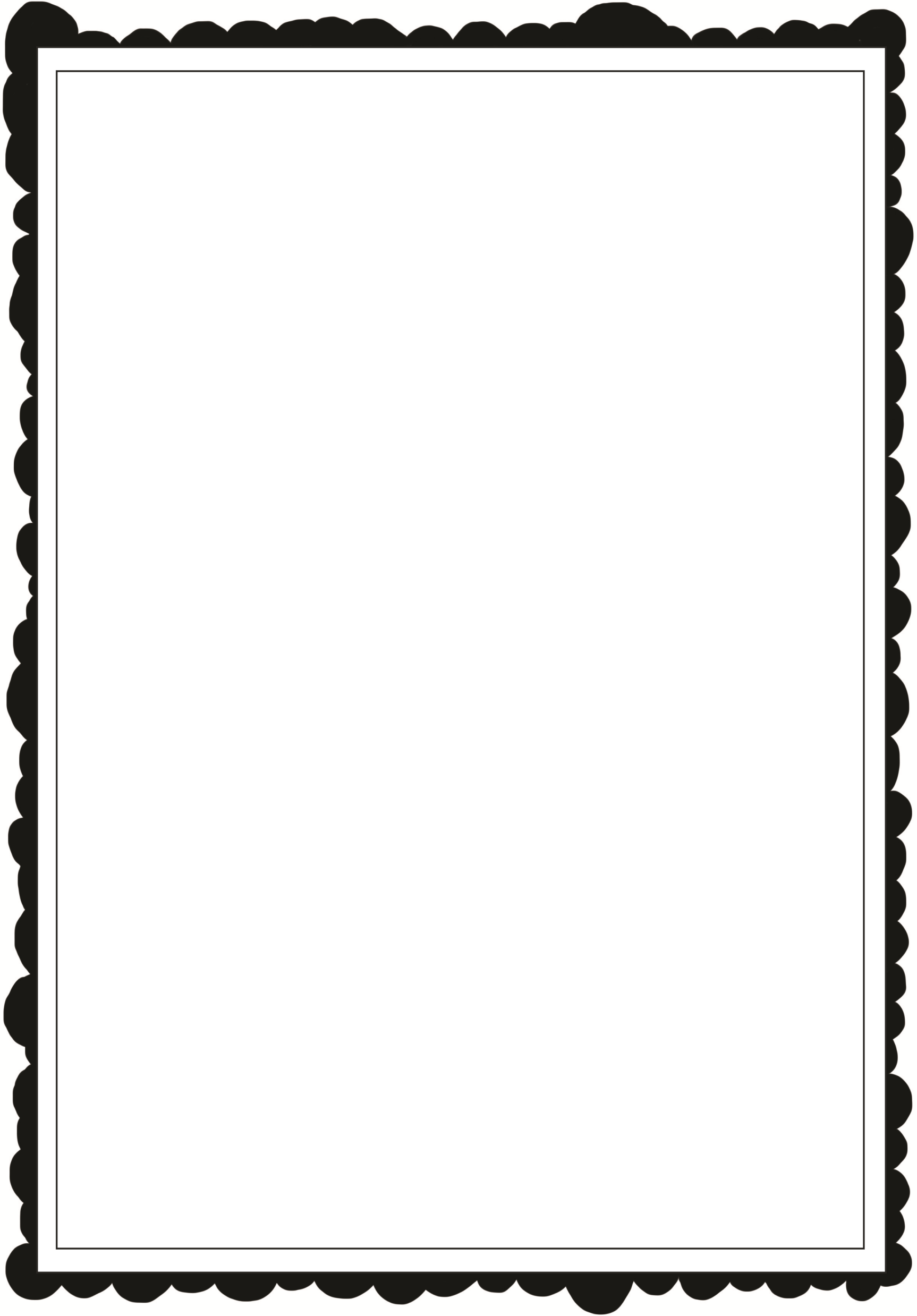 LEXIQUE : PARLERLEXIQUE : PARLERMEMORISAT ION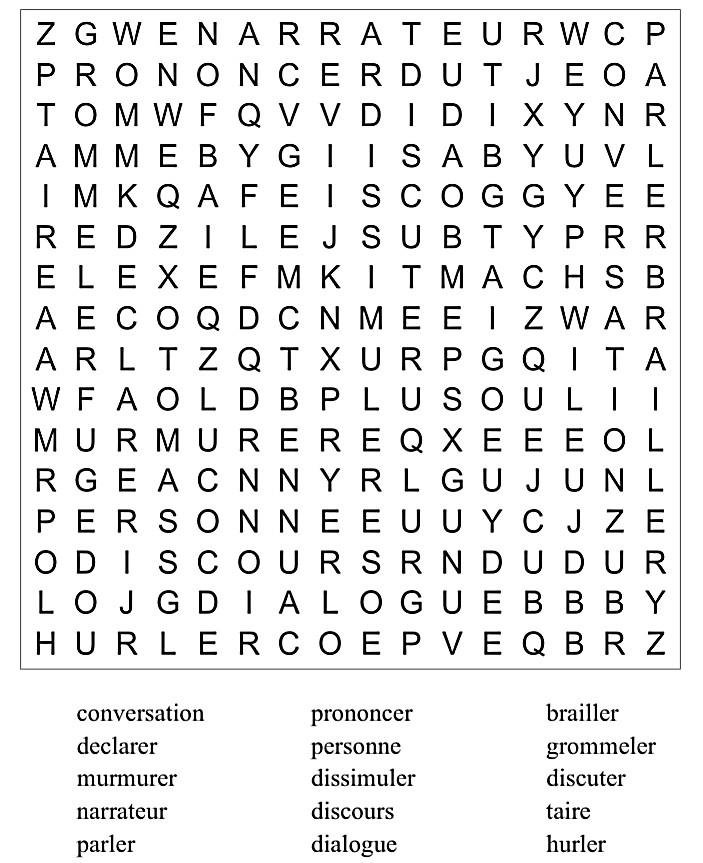 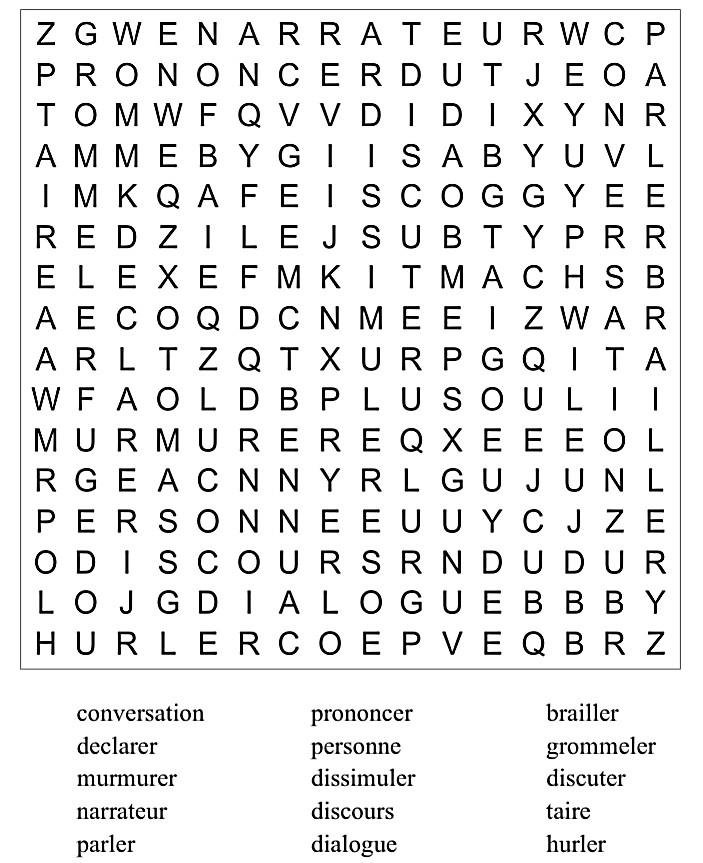 Mots cachés.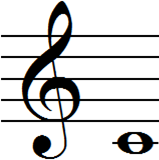 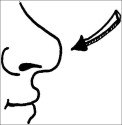 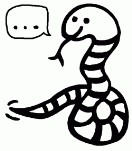 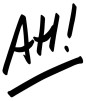 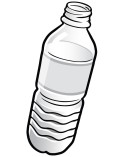 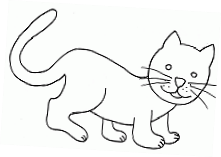 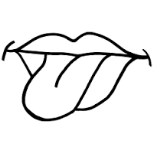 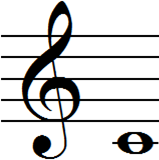 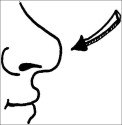 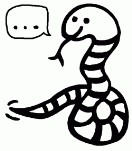 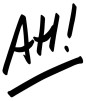 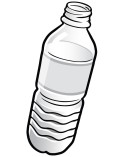 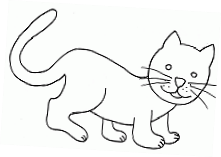 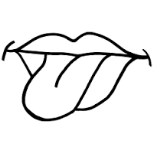 parler doucementparler normalementparler fortement